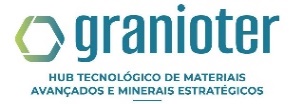 Unidade Multiusuário de Materiais Avançados (UMMA) Ficha de solicitação para análise por MEV-FEGOs campos não editáveis serão preenchidos pela equipe do GraNioTer
- agendamentos.granioter@cdtn.br, (31) 3439-9394 -Data: 05/03/2024REV. 01Em caso de dúvidas sobre o preenchimento do formulário ou sobre a técnica, entre em contato pelo (31) 3439-9394 (agendamentos.granioter@cdtn.br). AS SOLICITAÇÕES DE AGENDAMENTO SERÃO ATENDIDAS SOMENTE MEDIANTE A APRESENTAÇÃO DESTE FORMULÁRIO DEVIDAMENTE PREENCHIDO.  ATENÇÃO: TODOS OS CAMPOS ABAIXO DEVEM SER PREENCHIDOS PARA QUE A SOLICITAÇÃO SEJA ACEITA. É OBRIGATÓRIO A PRESENÇA DO SOLICITANTE OU REPRESENTANTE NAS SESSÕES DE MEV. O NÃO COMPARECIMENTO IMPLICARÁ NO CANCELAMENTO DA SESSÃO. Observações sobre preparo de amostras:● O GraNioTer realiza apenas a montagem das amostras em stubs e o recobrimento por metalização com ouro em amostras não condutoras. Avalie a condutividade elétrica das amostras antes do agendamento do ensaio MEV. ● Amostras metálicas, cerâmicas e óxidos que necessitem de embutimento para observação de seções polidas devem ser entregues já embutidas e polidas. Para revelação da microestrutura, as amostras devem também estar atacadas. ● Amostras de superfície porosa de cerâmica sem embutimento devem ser levadas à estufa e acondicionadas em uma dissecadora, se possível sob vácuo, até o momento da entrega ao GraNioTer, a fim de evitar tempos prolongados de realização de vácuo na metalização e no microscópio. O atraso no tempo de preparação das amostras será descontado do tempo destinado à sessão.● Deve-se garantir que amostras poliméricas sejam estáveis, a fim de evitar a liberação de vapores contaminantes na câmara do microscópio.     Em caso de dúvidas sobre o preenchimento do formulário ou sobre a técnica, entre em contato pelo (31) 3439-9394 (agendamentos.granioter@cdtn.br). AS SOLICITAÇÕES DE AGENDAMENTO SERÃO ATENDIDAS SOMENTE MEDIANTE A APRESENTAÇÃO DESTE FORMULÁRIO DEVIDAMENTE PREENCHIDO.  ATENÇÃO: TODOS OS CAMPOS ABAIXO DEVEM SER PREENCHIDOS PARA QUE A SOLICITAÇÃO SEJA ACEITA. É OBRIGATÓRIO A PRESENÇA DO SOLICITANTE OU REPRESENTANTE NAS SESSÕES DE MEV. O NÃO COMPARECIMENTO IMPLICARÁ NO CANCELAMENTO DA SESSÃO. Observações sobre preparo de amostras:● O GraNioTer realiza apenas a montagem das amostras em stubs e o recobrimento por metalização com ouro em amostras não condutoras. Avalie a condutividade elétrica das amostras antes do agendamento do ensaio MEV. ● Amostras metálicas, cerâmicas e óxidos que necessitem de embutimento para observação de seções polidas devem ser entregues já embutidas e polidas. Para revelação da microestrutura, as amostras devem também estar atacadas. ● Amostras de superfície porosa de cerâmica sem embutimento devem ser levadas à estufa e acondicionadas em uma dissecadora, se possível sob vácuo, até o momento da entrega ao GraNioTer, a fim de evitar tempos prolongados de realização de vácuo na metalização e no microscópio. O atraso no tempo de preparação das amostras será descontado do tempo destinado à sessão.● Deve-se garantir que amostras poliméricas sejam estáveis, a fim de evitar a liberação de vapores contaminantes na câmara do microscópio.     Em caso de dúvidas sobre o preenchimento do formulário ou sobre a técnica, entre em contato pelo (31) 3439-9394 (agendamentos.granioter@cdtn.br). AS SOLICITAÇÕES DE AGENDAMENTO SERÃO ATENDIDAS SOMENTE MEDIANTE A APRESENTAÇÃO DESTE FORMULÁRIO DEVIDAMENTE PREENCHIDO.  ATENÇÃO: TODOS OS CAMPOS ABAIXO DEVEM SER PREENCHIDOS PARA QUE A SOLICITAÇÃO SEJA ACEITA. É OBRIGATÓRIO A PRESENÇA DO SOLICITANTE OU REPRESENTANTE NAS SESSÕES DE MEV. O NÃO COMPARECIMENTO IMPLICARÁ NO CANCELAMENTO DA SESSÃO. Observações sobre preparo de amostras:● O GraNioTer realiza apenas a montagem das amostras em stubs e o recobrimento por metalização com ouro em amostras não condutoras. Avalie a condutividade elétrica das amostras antes do agendamento do ensaio MEV. ● Amostras metálicas, cerâmicas e óxidos que necessitem de embutimento para observação de seções polidas devem ser entregues já embutidas e polidas. Para revelação da microestrutura, as amostras devem também estar atacadas. ● Amostras de superfície porosa de cerâmica sem embutimento devem ser levadas à estufa e acondicionadas em uma dissecadora, se possível sob vácuo, até o momento da entrega ao GraNioTer, a fim de evitar tempos prolongados de realização de vácuo na metalização e no microscópio. O atraso no tempo de preparação das amostras será descontado do tempo destinado à sessão.● Deve-se garantir que amostras poliméricas sejam estáveis, a fim de evitar a liberação de vapores contaminantes na câmara do microscópio.     CÓDIGO DA SOLICITAÇÃO ________________            CÓDIGO DA SOLICITAÇÃO ________________            CÓDIGO DA SOLICITAÇÃO ________________            SOLICITAÇÃO DE SERVIÇO:SOLICITAÇÃO DE SERVIÇO:SOLICITAÇÃO DE SERVIÇO: Imagem MEV           Análise por EDS:  Geral  Pontual  Linha  Mapa**Justificativa para EDS:      Análise por Catodoluminescência Análise por EBSD (realizar uma solicitação independente para análise de EBSD)Indicar quando a marcação pode ser feita:  Marcação imediata       A partir da data:                (quando as amostras estarão prontas para a análise)Indicar ao menos 3 dias da semana disponíveis para agendamento:  Segunda-feira     Terça-feira   Quarta-feira   Quinta-feira   Sexta-feira  Imagem MEV           Análise por EDS:  Geral  Pontual  Linha  Mapa**Justificativa para EDS:      Análise por Catodoluminescência Análise por EBSD (realizar uma solicitação independente para análise de EBSD)Indicar quando a marcação pode ser feita:  Marcação imediata       A partir da data:                (quando as amostras estarão prontas para a análise)Indicar ao menos 3 dias da semana disponíveis para agendamento:  Segunda-feira     Terça-feira   Quarta-feira   Quinta-feira   Sexta-feira  Imagem MEV           Análise por EDS:  Geral  Pontual  Linha  Mapa**Justificativa para EDS:      Análise por Catodoluminescência Análise por EBSD (realizar uma solicitação independente para análise de EBSD)Indicar quando a marcação pode ser feita:  Marcação imediata       A partir da data:                (quando as amostras estarão prontas para a análise)Indicar ao menos 3 dias da semana disponíveis para agendamento:  Segunda-feira     Terça-feira   Quarta-feira   Quinta-feira   Sexta-feira   INFORMAÇÕES SOBRE AS AMOSTRAS:  INFORMAÇÕES SOBRE AS AMOSTRAS:  INFORMAÇÕES SOBRE AS AMOSTRAS:Matriz das amostras (selecione um ou mais, se houver):               Estado das amostras: 1)    Metálica:    	                           Pó 2)    Mineral:   		               Filme 4)    Magnética: 	                           Embutida5)    Materiais de carbono:       	   Maciço6)    Polimérica:            7)    Compósito: Dimensões das amostras (largura, comprimento e espessura em mm): Indicar o risco potencial (se houver) no manuseio das amostras pela equipe técnica do GraNioTer: Biológico    Químico    Físico    Radiológico    Outro:  Especificar as medidas de proteção que deverão ser adotados ao manusear as amostras: Matriz das amostras (selecione um ou mais, se houver):               Estado das amostras: 1)    Metálica:    	                           Pó 2)    Mineral:   		               Filme 4)    Magnética: 	                           Embutida5)    Materiais de carbono:       	   Maciço6)    Polimérica:            7)    Compósito: Dimensões das amostras (largura, comprimento e espessura em mm): Indicar o risco potencial (se houver) no manuseio das amostras pela equipe técnica do GraNioTer: Biológico    Químico    Físico    Radiológico    Outro:  Especificar as medidas de proteção que deverão ser adotados ao manusear as amostras: Matriz das amostras (selecione um ou mais, se houver):               Estado das amostras: 1)    Metálica:    	                           Pó 2)    Mineral:   		               Filme 4)    Magnética: 	                           Embutida5)    Materiais de carbono:       	   Maciço6)    Polimérica:            7)    Compósito: Dimensões das amostras (largura, comprimento e espessura em mm): Indicar o risco potencial (se houver) no manuseio das amostras pela equipe técnica do GraNioTer: Biológico    Químico    Físico    Radiológico    Outro:  Especificar as medidas de proteção que deverão ser adotados ao manusear as amostras: ATENÇÃO: A fim de atender ao maior número de solicitantes em um menor prazo possível, será limitado em 18 o número de amostras por semana para cada coordenador de projeto do SIGERE. ATENÇÃO: A fim de atender ao maior número de solicitantes em um menor prazo possível, será limitado em 18 o número de amostras por semana para cada coordenador de projeto do SIGERE. ATENÇÃO: A fim de atender ao maior número de solicitantes em um menor prazo possível, será limitado em 18 o número de amostras por semana para cada coordenador de projeto do SIGERE. ATENÇÃO: A fim de atender ao maior número de solicitantes em um menor prazo possível, será limitado em 18 o número de amostras por semana para cada coordenador de projeto do SIGERE. N°Código da amostra(adicione o número de amostras necessárias)Metalização (Au)Descreva resumidamente as características conhecidas das amostras, elementos químicos presentes e o que se espera observar:123456789101112131415161718